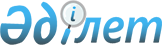 О внесении изменений и дополнений в решение районного маслихата от 7 декабря 2010 года № 24-1 "О районном бюджете на 2011-2013 годы"
					
			Утративший силу
			
			
		
					Решение Жылыойского районного маслихата Атырауской области от 11 августа 2011 года N 29-2. Зарегистрировано Департаментом юстиции Атырауской области 13 сентября 2011 года N 4-2-158. Утратило силу решением Жылыойского районного маслихата Атырауской области 12 декабря 2011 года № 31-3

      Сноска Утратило силу решением Жылыойского районного маслихата Атырауской области от 12.12.2011 № 31-3.

      В соответствии с Бюджетным кодексом Республики Казахстан от 4 декабря 2008 года, статьей 6 Закона Республики Казахстан от 23 января 2001 года "О местном государственном управлении и самоуправлении в Республике Казахстан" и рассмотрев предложение акимата района об уточнении районного бюджета на 2011- 2013 годы, районный маслихат на XХIX сессии РЕШИЛ:



      1. Внести в решение районного маслихата от 7 декабря 2010 года № 24-1 "О районном бюджете на 2011-2013 годы" (зарегистрированный в реестре государственной регистрации нормативных правовых актов за № 4-2-150, опубликовано в газете "Кең Жылой" № 5 от 27 января 2011 года) следующие изменения:



      1) в пункте 1:

      цифры "13 146 799" заменить цифрами "13 312 776";

      цифры "535 437" заменить цифрами "569 138";

      цифры "13 199 834" заменить цифрами "13 365 811";

      цифры "30 274" заменить цифрами "6 804";

      цифры "-83 309" заменить цифрами "-59 839";

      в строке финансирование дефицита (использование профицита) бюджета цифры "83 309" заменить цифрами "59 839";

      в строке поступление займов цифры "30 274" заменить цифрами "6 804";



      2) в пункте 4:

      Дополнить строками следующего содержания:

      Увеличение размера доплаты за квалификационную категорию учителям школ и воспитателям дошкольных организаций образования из республиканского бюджета 3 639 тысяч тенге.

      Учесть выделение финансовых средств из районного бюджета на организацию приватизаций коммунальной собственности – 3 500 тысяч тенге.



      3) Изложить 5 пункт в новой редакции:

      В связи с изменением в постановлении Правительства Республики Казахстан № 183 от 18 февраля 2009 года во 2 подпункте пункта 2, связанных с увеличением размеров социальных поддержек на 1500 месячных расчетных показателей, выделить из республиканского трансферта 3 специалистам бюджетные кредиты в размере 6804 тысяч тенге.



      2. Приложения 1, 4 изложить в новой редакции согласно приложениям 1, 2 к настоящему решению.



      3. Настоящее решение вводится в действие с 1 января 2011 года.      Председатель XХIX сессии

      районного маслихата:                       Б. Абдрахманов      Секретарь районного маслихата:             М. Кенганов Уточненный бюджет на 2011 год Предельные суммы финансирования аппарата акима города районного значения, сельского, поселкового округа на 2011 годпродолжение таблицы 
					© 2012. РГП на ПХВ «Институт законодательства и правовой информации Республики Казахстан» Министерства юстиции Республики Казахстан
				

Приложение 1 к решению XXIX сессии районного маслихата от 11 августа 2011 года № 29-2Приложение 1 к решению XXIV сессии районного маслихата от 7 декабря 2010 года № 24-1Категория Категория Категория Категория Сумма, тыс. тенге

 Класс Класс Класс Сумма, тыс. тенге

 Подкласс Подкласс Сумма, тыс. тенге

 Наименование Сумма, тыс. тенге

 I. Доходы 133127761Налоговые поступления1262778201Подоходный налог7330792Индивидуальный подоходный налог73307903Социальный налог5748121Социальный налог57481204Hалоги на собственность112140921Hалоги на имущество109867933Земельный налог399854Hалог на транспортные средства1863945Единый земельный налог92005Внутренние налоги на товары, работы и услуги938952Акцизы144583 Поступления за использование природных и других ресурсов57459

 4 Сборы за ведение предпринимательской и профессиональной деятельности18239

 5Налог на игорный бизнес373907Прочие налоги41Прочие налоги408

 Обязательные платежи, взимаемые за совершение юридически значимых действий и (или) выдачу документов уполномоченными на то государственными органами или должностными лицами11900

 1Государственная пошлина119002Неналоговые поступления9282701Доходы от государственной собственности172685

 Доходы от аренды имущества, находящегося в государственной собственности7168

 9

 Прочие доходы от государственной собственности 10100

 04

 Штрафы, пеня, санкции, взыскания, налагаемые государственными учреждениями, финансируемыми из государственного бюджета, а также содержащимися и финансируемыми из бюджета (сметы расходов) Национального Банка Республики Казахстан62718

 1

 Штрафы, пеня, санкции, взыскания, налагаемые государственными учреждениями, финансируемыми из государственного бюджета, а также содержащимися и финансируемыми из бюджета (сметы расходов) Национального Банка Республики Казахстан, за исключением поступления от организаций нефтяного сектора62718

 06Прочие неналоговые поступления12841 1Прочие неналоговые поступления128413

 Поступления от продажи основного капитала23029

 03

 Продажа земли и нематериальных активов23029

 1Продажа земли230294Поступления трансфертов569138 02Трансферты из вышестоящих органов государственного управления5691382

 Поступления трансфертов из областного бюджета569138

 Функциональная группаФункциональная группаФункциональная группаФункциональная группаСумма, тыс. тенгеАдминистратор бюджетных программАдминистратор бюджетных программАдминистратор бюджетных программСумма, тыс. тенгеПрограмма Программа Сумма, тыс. тенгеНаименованиеСумма, тыс. тенгеV. Дефицит бюджета (профицит)-59839VI. Финансирование дефицита бюджета (использования профицита)59839

 7Поступления займов680401Внутренние государственные займы68042Договоры займа68048

 Используемые остатки бюджетных средств53048

 01

 Свободные остатки бюджетных средств

 53048

 1Свободные остатки бюджетных средств5304816Погашение займов13452Отдел финансов района13021

 Возврат неиспользованных бюджетных кредитов, выданных из местного бюджета13

 Функциональная группаФункциональная группаФункциональная группаФункциональная группаСумма, тыс. тенгеАдминистратор бюджетных программАдминистратор бюджетных программАдминистратор бюджетных программСумма, тыс. тенгеПрограммаПрограммаСумма, тыс. тенгеНаименованиеСумма, тыс. тенгеII. Расходы1336581101Государственные услуги общего характера219419112Аппарат маслихата района15940001

 Услуги по обеспечению деятельности маслихата района

 15940

 122

 Аппарат акима района

 69753

 001

 Услуги по обеспечению деятельности акима района

 53028

 003

 Капитальные расходы государственных органов

 16725

 123

 Аппарат акима района в городе, города районного значения, поселка, аула (села), аульного (сельского) округа

 94720

 001

 Услуги по обеспечению деятельности акима района в городе, города районного значения, поселка, аула (села), аульного (сельского) округа91070

 022

 Капитальные расходы государственных органов3650

 452

 Отдел финансов района24576

 001

 Услуги по реализации государственной политики в области исполнения бюджета района и управления коммунальной собственностью района14523

 003

 Проведение оценки имущества в целях налогообложения711

 004

 Организация работы по выдаче разовых талонов и обеспечение полноты сбора сумм от реализации разовых талонов2962

 010

 Организация приватизаций коммунальной собственности3500

 011

 Учет, хранение, оценка и реализация имущества, поступившего в коммунальную собственность980

 018

 Капитальные расходы государственных органов1900

 476

 Отдел экономики, бюджетного планирования и предпринимательства района14430

 001

 Услуги по реализации государственной политики в области формирования и развития экономической политики, системы государственного планирования и управления района и предпринимательства12750

 003

 Капитальные расходы государственных органов1680

 02Оборона4193122Аппарат акима района4193005

 Мероприятия в рамках исполнения всеобщей воинской обязанности4193

 04Образование2254166123

 Аппарат акима района в городе, города районного значения, поселка, аула (села), аульного (сельского) округа284289

 004

 Поддержка организаций дошкольного воспитания и обучения280650

 025

 Увеличение размера доплаты за квалификационную категорию учителям школ и воспитателям дошкольных организаций образования3639

 471

 Отдел образования, физической культуры и спорта района1861404

 004Общеобразовательное обучение1718570005

 Дополнительное образование для детей и юношества125728

 025

 Увеличение размера доплаты за квалификационную категорию учителям школ и воспитателям дошкольных организаций образования17106

 471

 Отдел образования, физической культуры и спорта района54556

 009

 Приобретение и доставка учебников, учебно-методических комплексов для государственных учреждений образования района32174

 010

 Проведение школьных олимпиад, внешкольных мероприятий и конкурсов районного (городского) масштаба856

 020

 Ежемесячные выплаты денежных средств опекунам (попечителям) на содержание ребенка сироты (детей-сирот), и ребенка (детей) оставшегося без попечения родителей15894

 023

 Обеспечение оборудованием, програмным обеспечением детей-инвалидов, обучающихся на дому5632

 472

 Отдел строительства, архитектуры и градостроительства района53917

 037

 Строительство и реконструкция объектов образования53917

 06

 Социальная помощь и социальное обеспечение168648

 123

 Аппарат акима района в городе, города районного значения, поселка, аула (села), аульного (сельского) округа18213

 003

 Оказание социальной помощи нуждающимся гражданам на дому18213

 451

 Отдел занятости и социальных программ района126894

 002Программа занятости49943004Оказание социальной помощи на приобретение топлива специалистам здравоохранения, образования, социального обеспечения, культуры и спорта в сельской местности в соответствии с законодательством Республики Казахстан2650

 005Государственная адресная социальная помощь3908

 006Жилищная помощь4007007

 Социальная помощь отдельным категориям нуждающихся граждан по решениям местных представительных органов15496

 010

 Материальное обеспечение детей-инвалидов, воспитывающихся и обучающихся на дому2247

 016

 Государственная адресная социальная помощь33239

 017

 Обеспечение нуждающихся инвалидов обязательными гигиеническими средствами и предоставление услуг специалистами жестового языка, индивидуальными помощниками в соответствии с индивидуальной программой реабилитации инвалида5550

 023

 Обеспечение деятельности центров занятости9854

 451

 Отдел занятости и социальных программ района23541

 001

 Услуги по реализации государственной политики на местном уровне в области обеспечения занятости и реализации социальных программ для населения22445

 011

 Оплата услуг по зачислению, выплате и доставке пособий и других социальных выплат1096

 07Жилищно-коммунальное хозяйство887784458

 Отдел жилищно-коммунального хозяйства, пассажирского транспорта и автомобильных дорог района11200

 004

 Обеспечение жильем отдельных категорий граждан11200

 458

 Отдел жилищно-коммунального хозяйства, пассажирского транспорта и автомобильных дорог района550864

 012

 Функционирование системы водоснабжения и водоотведения76900

 026

 Организация работы эксплуатаций тепловых сетей, находящихся в коммунальной собственности районов260964

 029Развитие системы водоснабжения213000123

 Аппарат акима района в городе, города районного значения, поселка, аула (села), аульного (сельского) округа325720

 008Освещение улиц населенных пунктов40135009

 Обеспечение санитарии населенных пунктов70315

 011

 Благоустройство и озеленение населенных пунктов215270

 08

 Культура, спорт, туризм и информационное пространство130973

 455

 Отдел культуры и развития языков района44223

 003

 Поддержка культурно-досуговой работы44223

 472

 Отдел строительства, архитектуры и градостроительства района25000

 011Развитие объектов культуры25000471

 Отдел образования, физической культуры и спорта района3285

 014

 Проведение спортивных соревнований на районном уровне1081015

 Подготовка и участие членов сборных команд района по различным видам спорта на областных спортивных соревнованиях2204455

 Отдел культуры и развития языков района41236

 006

 Функционирование районных (городских) библиотек41236

 456Отдел внутренней политики района2000005

 Услуги по проведению государственной информационной политики через телерадиовещание2000

 455

 Отдел культуры и развития языков района8072

 001

 Услуги по реализации государственной политики на местном уровне в области развития языков и культуры7742

 010

 Капитальные расходы государственных органов330

 456Отдел внутренней политики района7157001

 Услуги по реализации государственной политики на местном уровне в области информации, укрепления государственности и формирования социального оптимизма граждан7047

 006

 Капитальные расходы государственных органов110

 9

 Топливо-энергетический комплекс и недропользование8353

 458

 Отдел жилищно-коммунального хозяйства, пассажирского транспорта и автомобильных дорог района8353

 019

 Развитие теплоэнергетической системы8353

 10

 Сельское, водное, лесное, рыбное хозяйство, особо охраняемые природные территории, охрана окружающей среды и животного мира, земельные отношения49910

 476

 Отдел экономики, бюджетного планирования и предпринимательства района1427

 099

 Реализация мер социальной поддержки специалистов социальной сферы сельских населенных пунктов за счет целевого трансферта из республиканского бюджета1427

 462Отдел сельского хозяйства района8095001

 Услуги по реализации государственной политики на местном уровне в сфере сельского хозяйства8095

 473Отдел ветеринарии района6829001

 Услуги по реализации государственной политики на местном уровне в сфере ветеринарии6829

 463Отдел земельных отношений района8026001

 Услуги по реализации государственной политики в области регулирования земельных отношений на территории района7766

 007

 Капитальные расходы государственных органов260

 473Отдел ветеринарии района25533011

 Проведение противоэпизоотических мероприятий25533

 11

 Промышленность, архитектурная, градостроительная и строительная деятельность15858

 472

 Отдел строительства, архитектуры и градостроительства района15858

 001

 Услуги по реализации государственной политики в области строительства, архитектуры и градостроительства на местном уровне15858

 13Прочие253373451

 Отдел занятости и социальных программ района4680022

 Поддержка частного предпринимательства в рамках программы "Дорожная карта бизнеса - 2020"4680

 452Отдел финансов района214801012

 Резерв местного исполнительного органа района214801458

 Отдел жилищно-коммунального хозяйства, пассажирского транспорта и автомобильных дорог района15967

 001

 Услуги по реализации государственной политики на местном уровне в области жилищно-коммунального хозяйства, пассажирского транспорта и автомобильных дорог15967

 471

 Отдел образования, физической культуры и спорта района17925

 001

 Услуги по обеспечению деятельности отдела образования, физической культуры и спорта17925

 15Трансферты9373134452Отдел финансов района9373134006

 Возврат неиспользованных (недоиспользованных) целевых трансфертов16

 007Бюджетные изъятия9373118III. ЧИСТОЕ БЮДЖЕТНОЕ КРЕДИТОВАНИЕ-6804Бюджетные кредиты680410

 Сельское, водное, лесное, рыбное хозяйство, особо охраняемые природные территории, охрана окружающей среды и животного мира, земельные отношения6804

 476

 Отдел экономики, бюджетного планирования предпринимательства района6804

 004

 Бюджетные кредиты для реализации мер социальной поддержки специалистов социальной сферы сельских населенных пунктов6804

 

Приложение 2 к решению XXIX сессии районного маслихата от 11 августа 2011 года № 29-2Приложение 4 к решению XXIV сессии районного маслихата от 7 декабря 2010 года № 24-1Код программыКод программыНаименование государственного органаНаименование государственного органаНаименование государственного органаНаименование государственного органаНаименование бюджетных программ Город Кульсары Косчагил

 Жана-Каратон Аккизтогай123001

 Аппарат акима района в городе, города районного значения, поселка, аула (села), аульного (сельского) округа 21847

 11615

 14240

 10651

 123022

 Капитальные расходы государственных органов 3650

 0

 0

 0

 123004

 Поддержка организаций дошкольного воспитания и обучения280650

 0

 0 

 0 

 123025

 Увеличение размера доплаты за квалификационную категорию учителям школ и воспитателям дошкольных организаций образования3639

 123003

 Оказание социальной помощи нуждающимся гражданам на дому14798

 689

 1366

 0

 123008

 Освещение улиц населенных пунктов31285

 350

 5700

 1100

 123009

 Обеспечение санитарии населенных пунктов46315

 4500

 6000

 3500

 123011

 Благоустройство и озеленение населенных пунктов215270

 0

 0 

 0 

 Всего617454171542730615251Код программыКод программыНаименование государственного органаНаименование государственного органаНаименование государственного органаНаименование государственного органаНаименование бюджетных программКара-АрнаЖемМайкумгенВсего

 123001

 Аппарат акима района в городе, города районного значения, поселка, аула (села), аульного (сельского) округа11746

 10768

 10203

 91070

 123022Капитальные расходы государственных органов0

 0

 0

 3650

 123004Поддержка организаций дошкольного воспитания и обучения0

 0

 0

 280650

 123025

 Увеличение размера доплаты за квалификационную категорию учителям школ и воспитателям дошкольных организаций образования3639

 123003

 Оказание социальной помощи нуждающимся гражданам на дому695

 665

 0

 18213

 123008Освещение улиц населенных пунктов 1100

 600

 0

 40135

 123009Обеспечение санитарии населенных пунктов3500

 3500

 3000

 70315

 123011

 Благоустройство и озеленение населенных пунктов0

 0

 0

 215270

 Всего170411553313203722942